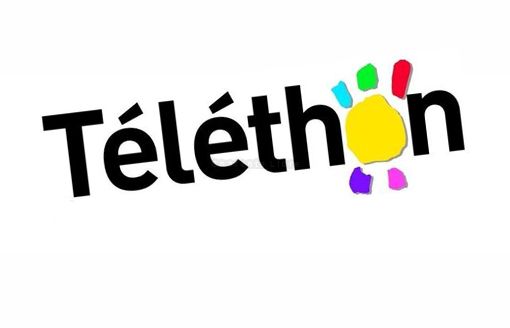 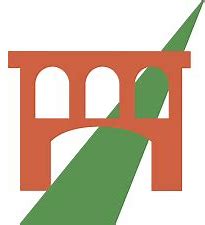 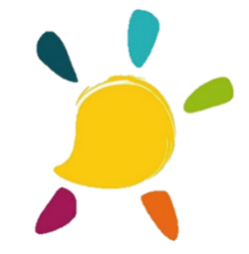 Dès aujourd’hui jusqu’à la fin de l’année :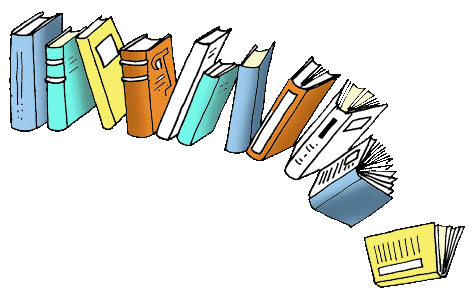 A la bibliothèque : 	Vente de livres d’occasion 				Collecte de piles usagées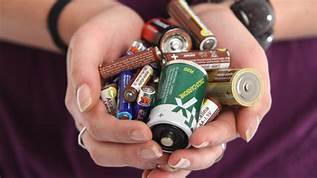 				TombolaOuverture : lundi après-midi, jeudi et samedi matin	 Vendredi 25 novembre	Stand Téléthon à la rôtie châtaigneDimanche 27 novembre	Stand Téléthon au marché de NoëlSamedi 3 décembre De 9h à 17h : Vente de livres  à la bibliothèqueDe 10h à 12h30 : Retrait des repas* et caillettes, à la salle des fêtes à réserver avant le 24 novembre. Surveillez votre boîte à lettres…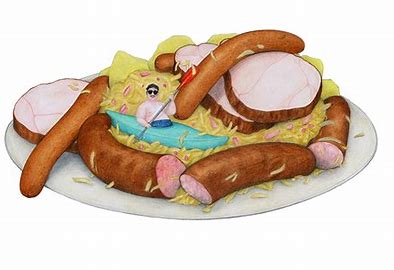 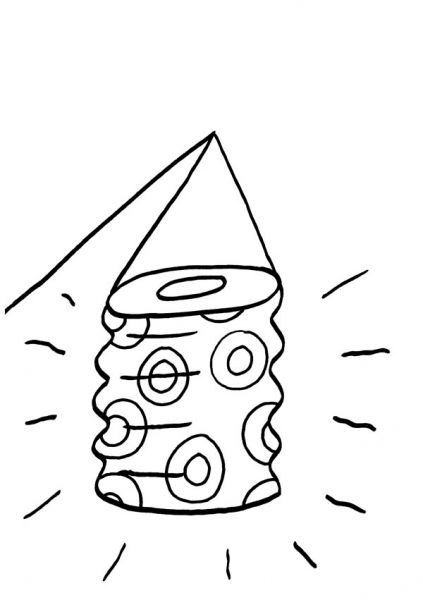 *A la carte : choucroute et tarte, vin possible15€ adulte, 8€ enfant et 5€ le vinCaillettes maison 5€ une, 12€ les 3A 17h : Montée aux flambeaux  	-> départ au parking de Laval, 	-> à la chapelle, vin et chocolat chaud-> stand Téléthon-> Tirage de la Tombola